Railroad switch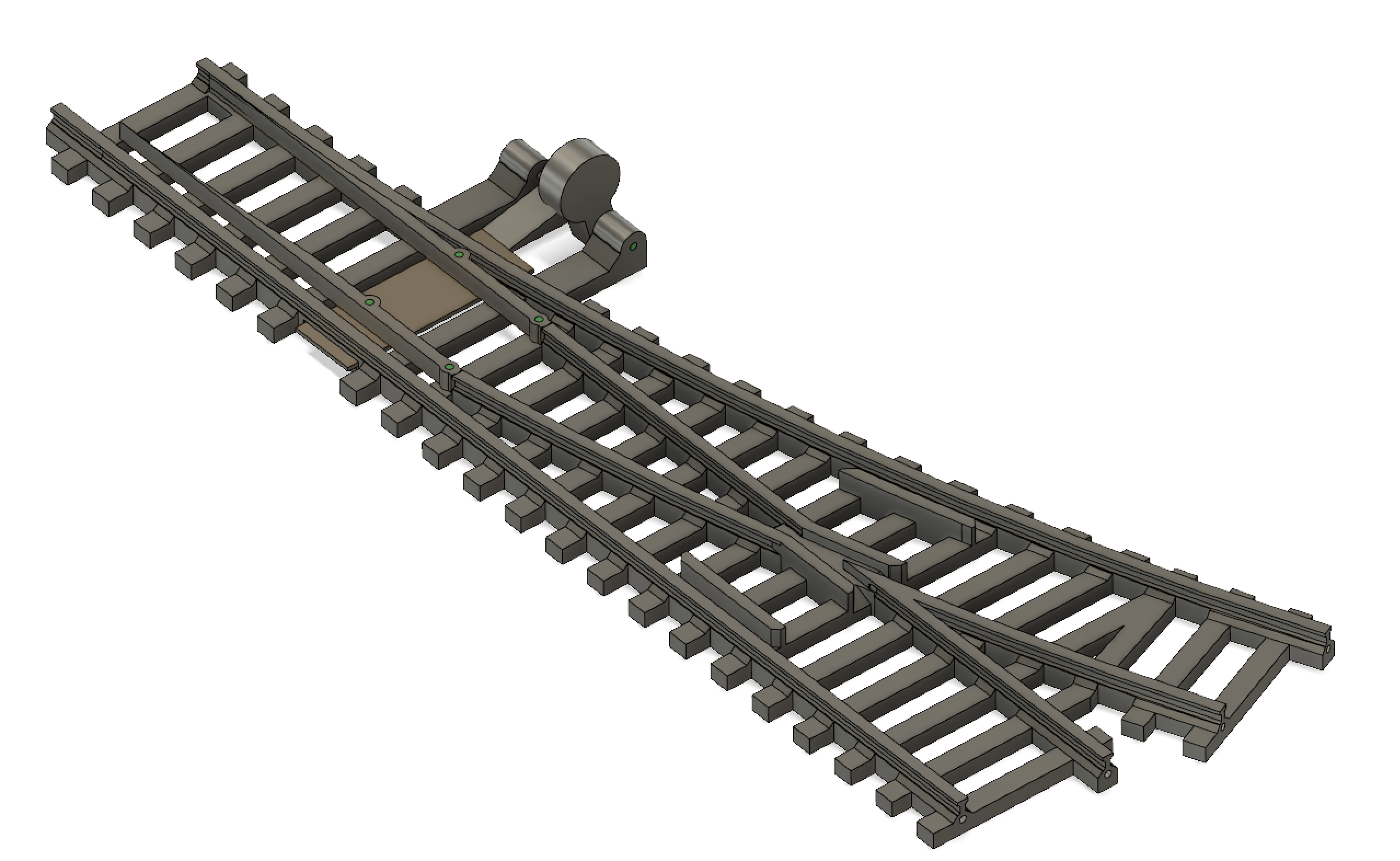 Print “RailroadSwitch1” with 3d printer.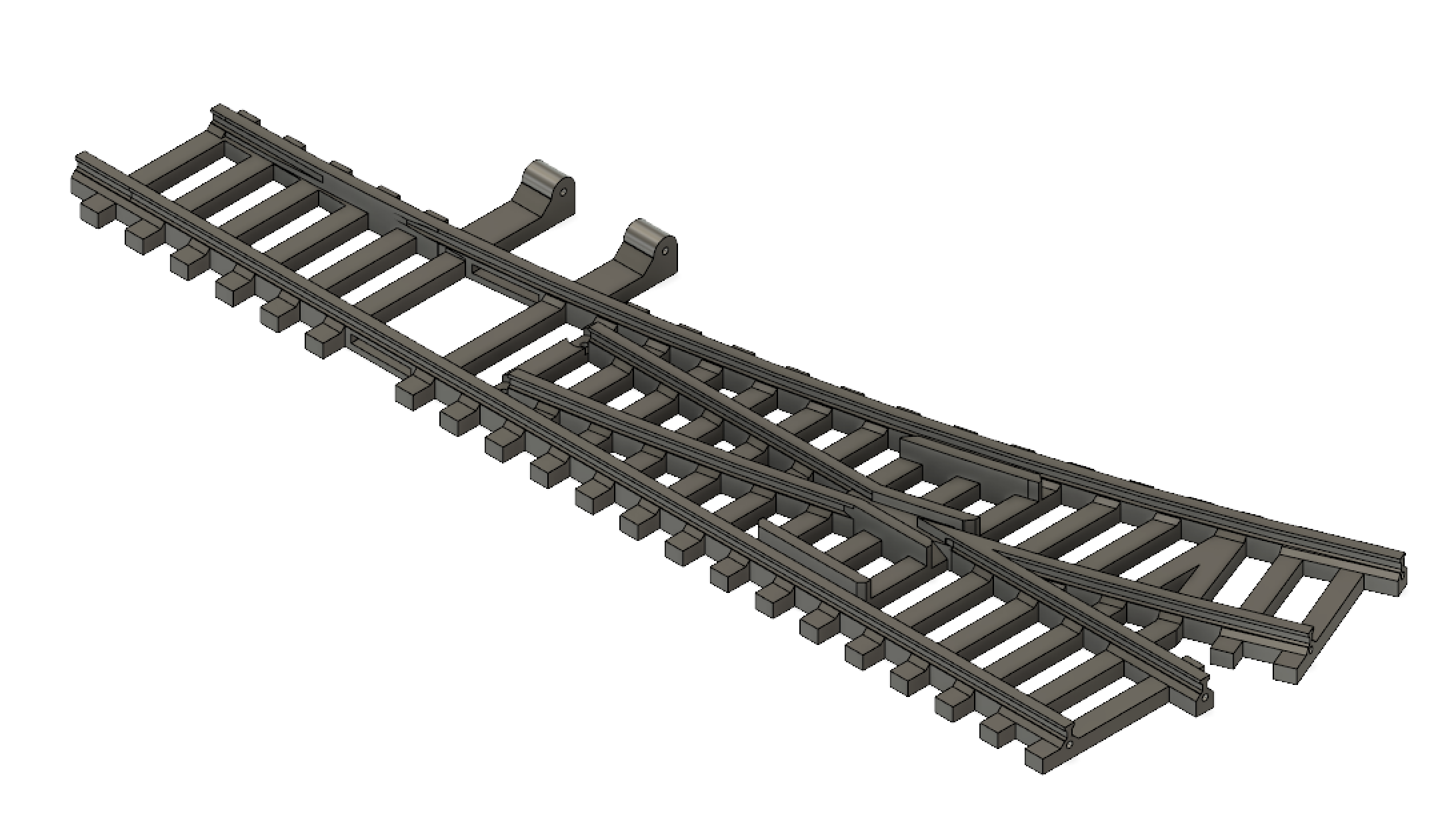 Cut the 1mm diameter nail at 14 mm length and glue it inside left holes (as you did at rails). You can drill right hole with 1,1mm drill bit. Print “RailroadSwitch3” with 3d printer.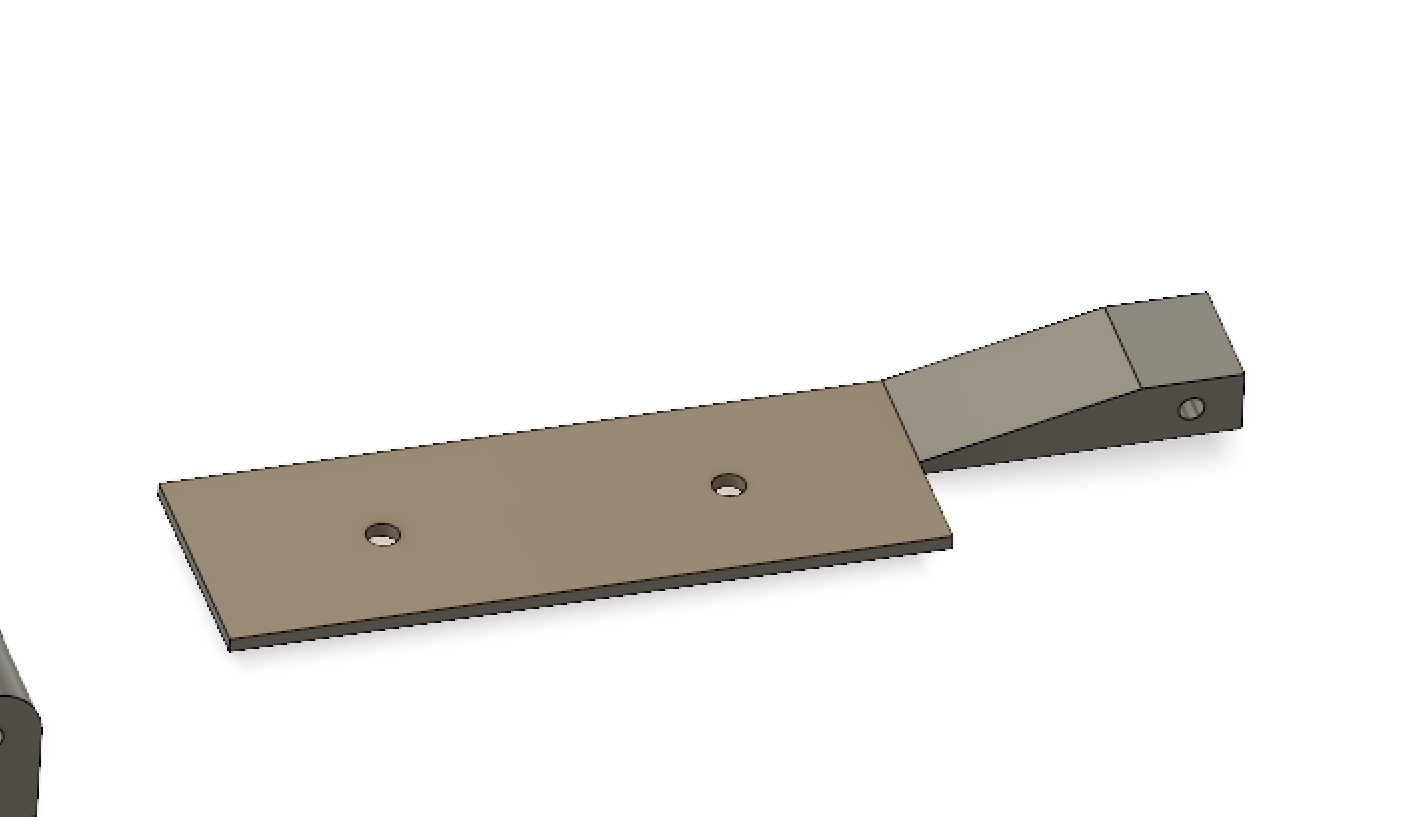 Cut nail (1mm diameter, 9mm length) and put it in hole as you see on picture.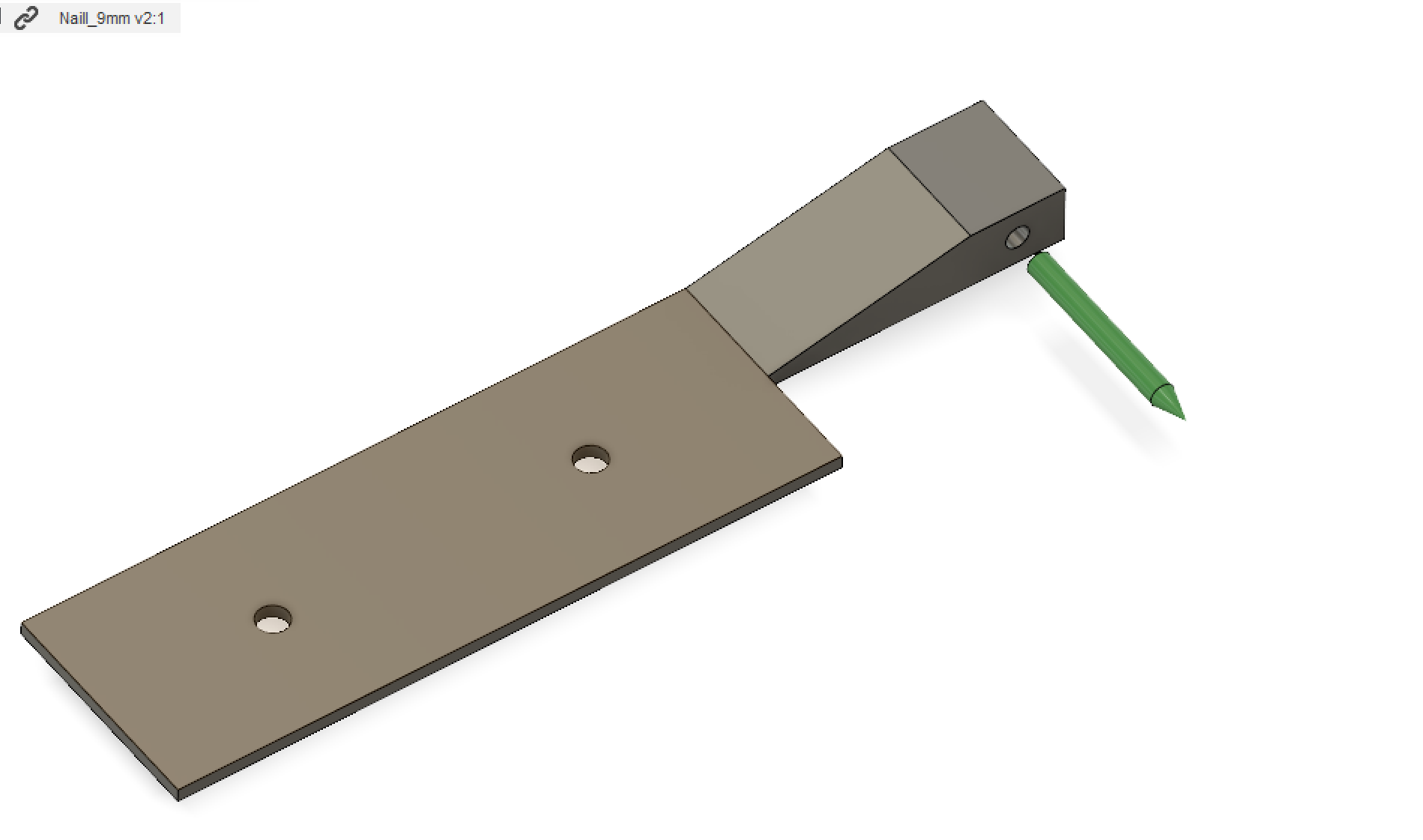 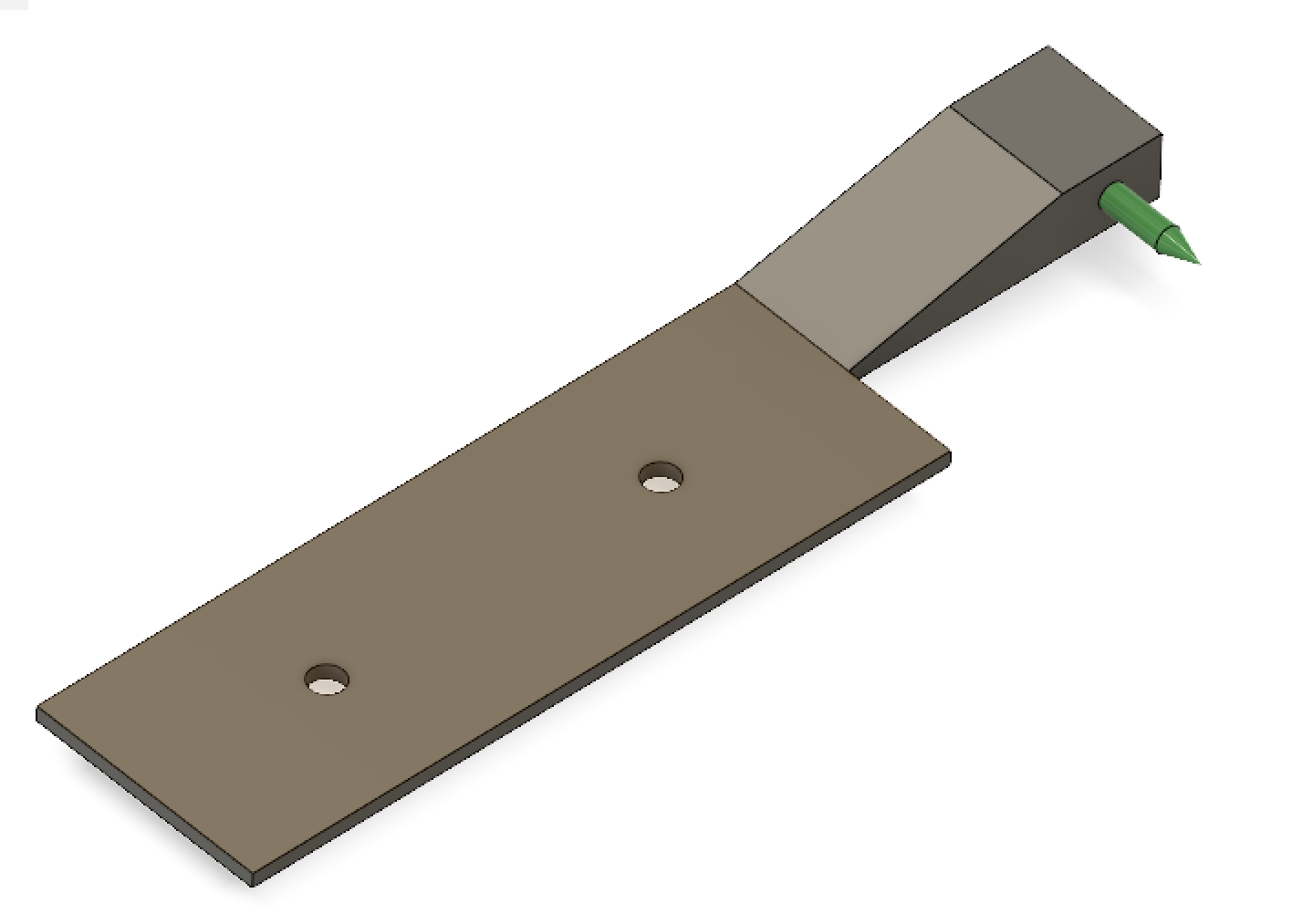 Put “RailroadSwitch3” in hole of part “RailroadSwitch1”, as you see on picture.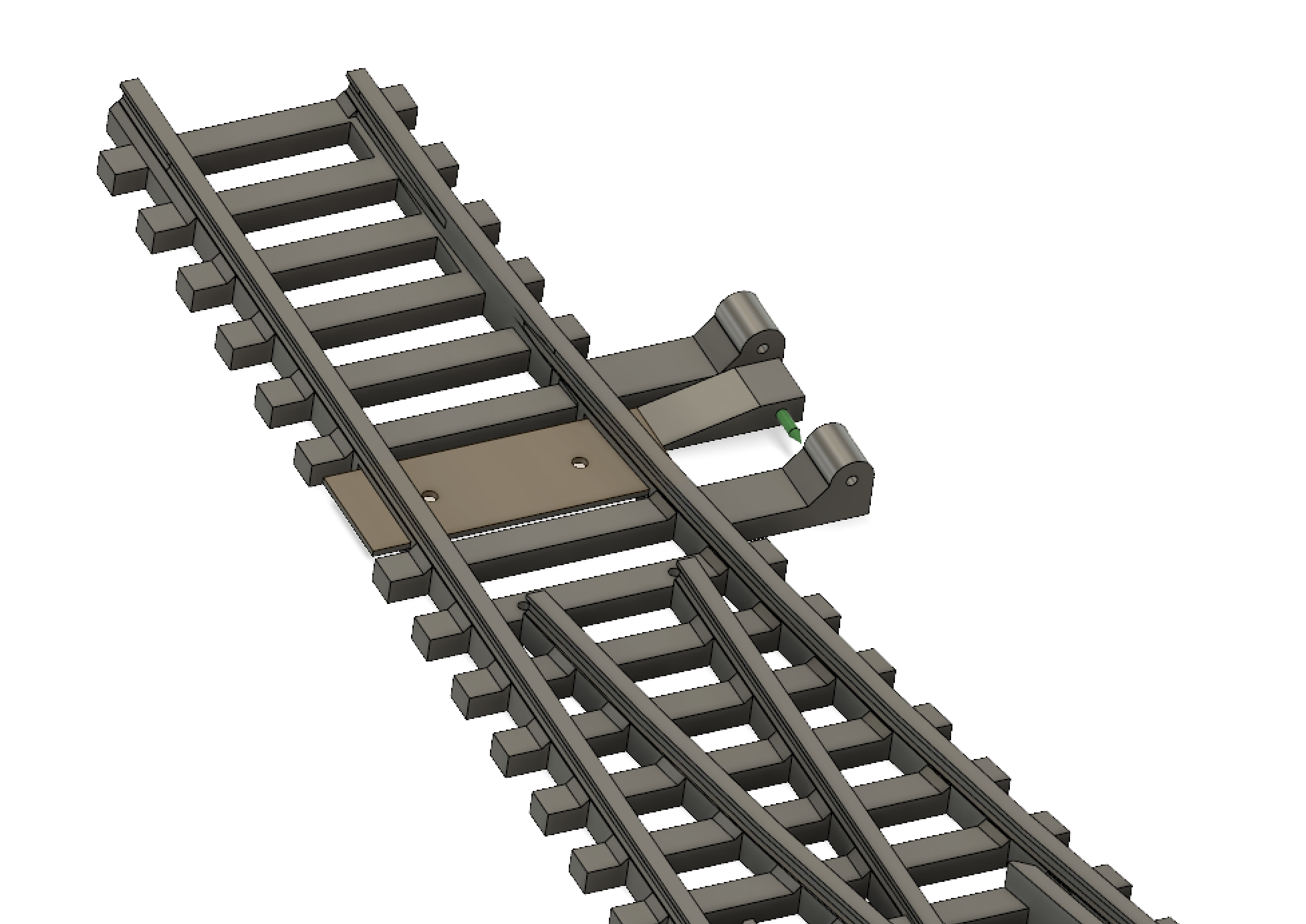 Print two “RailroadSwitch2” pieces with 3d printer.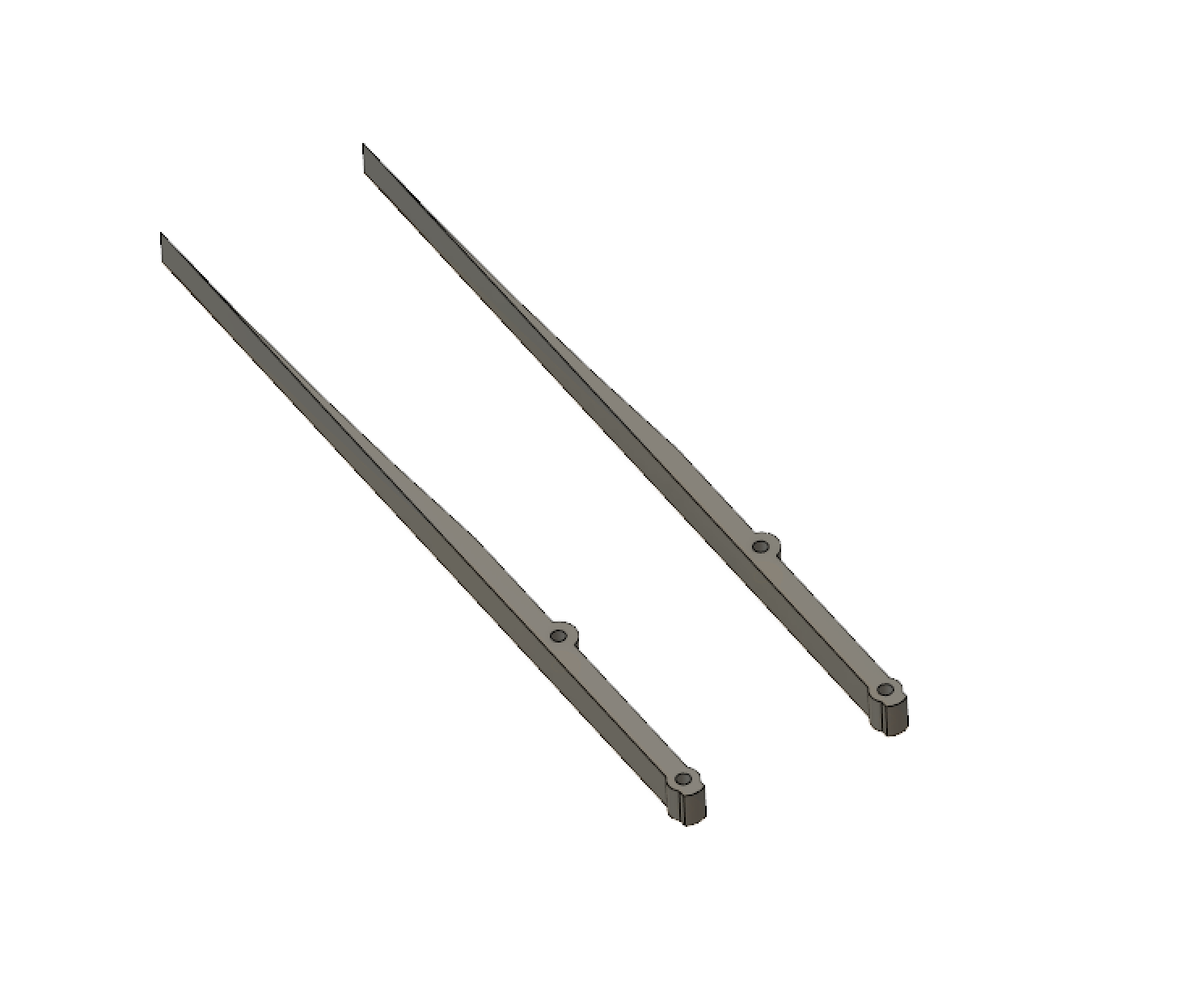 Cut 4 nails (diameter: 1mm, length: 5mm), and put them in holes as you see on picture.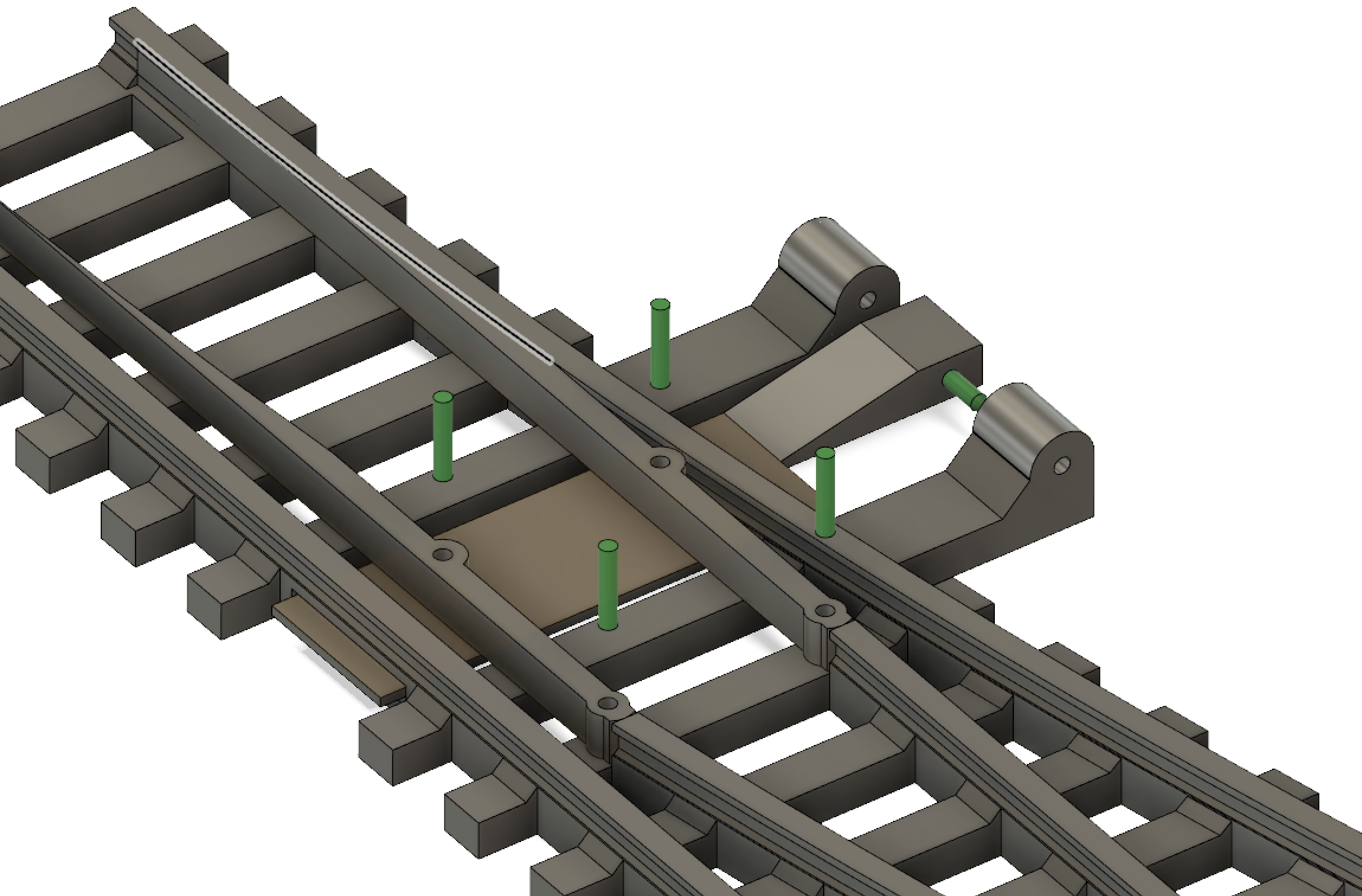 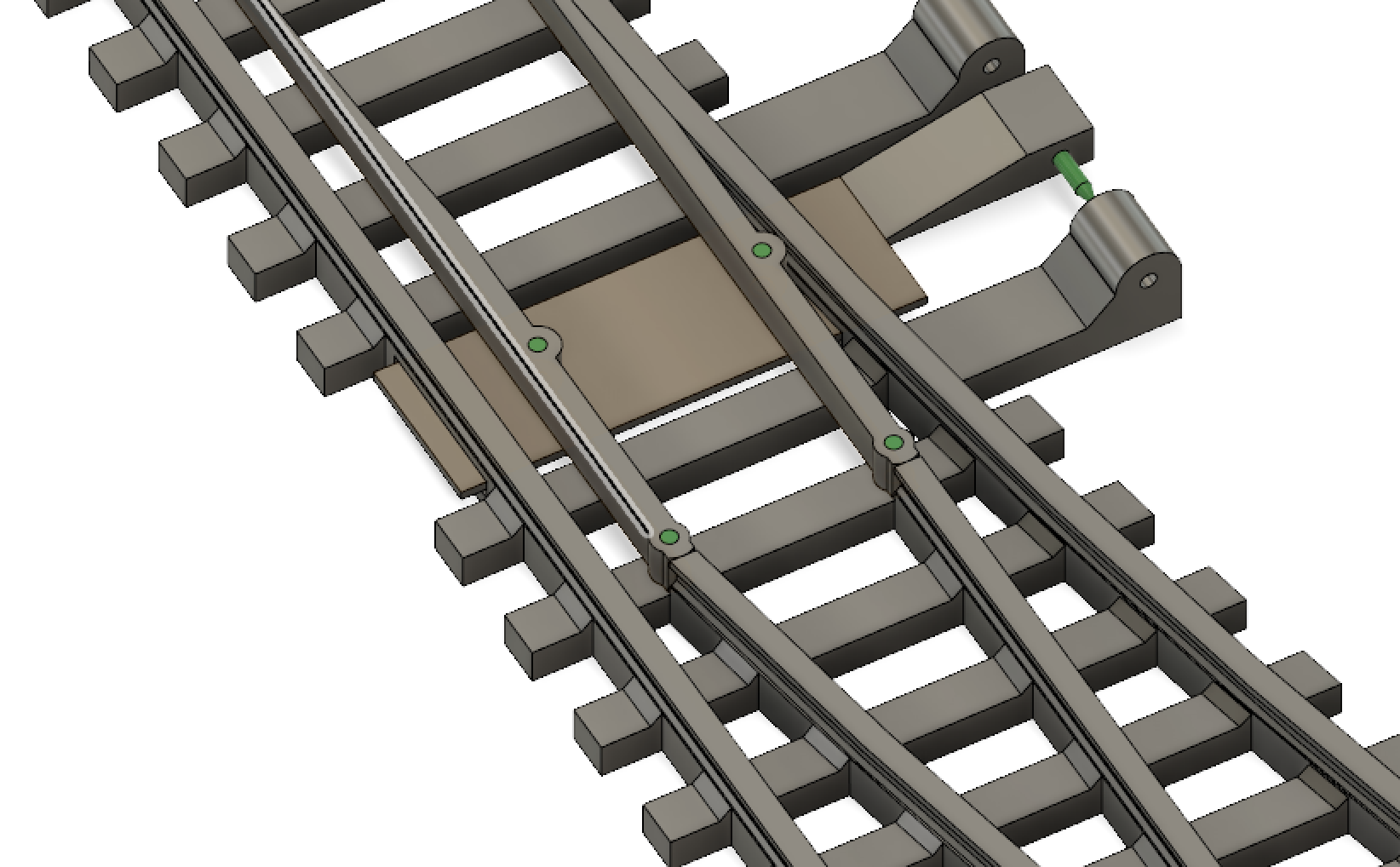 Print “RailroadSwitch4” with 3d printer.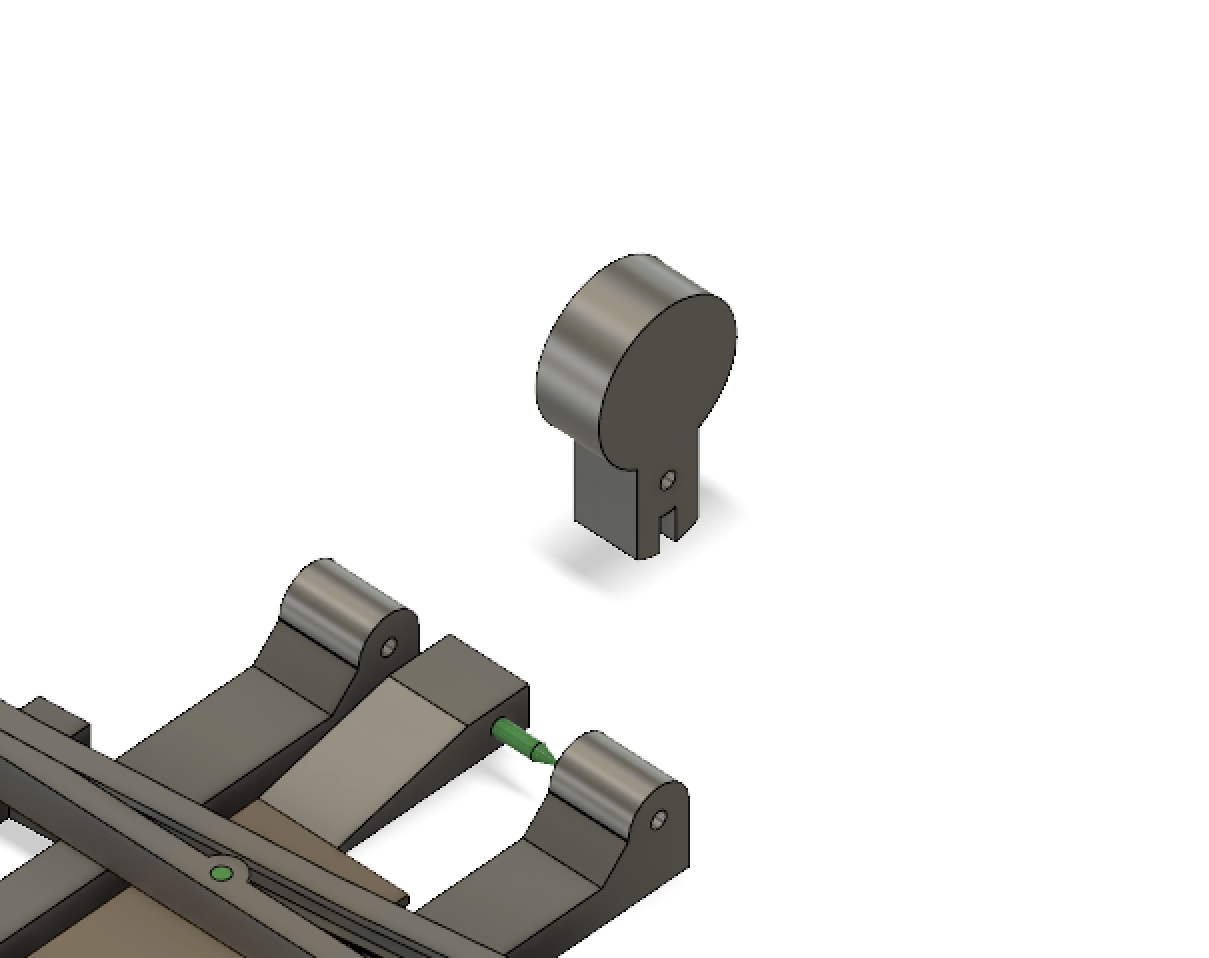 Cut nail (diameter: 1mm, length: 9mm), and put it in hole as you see on picture.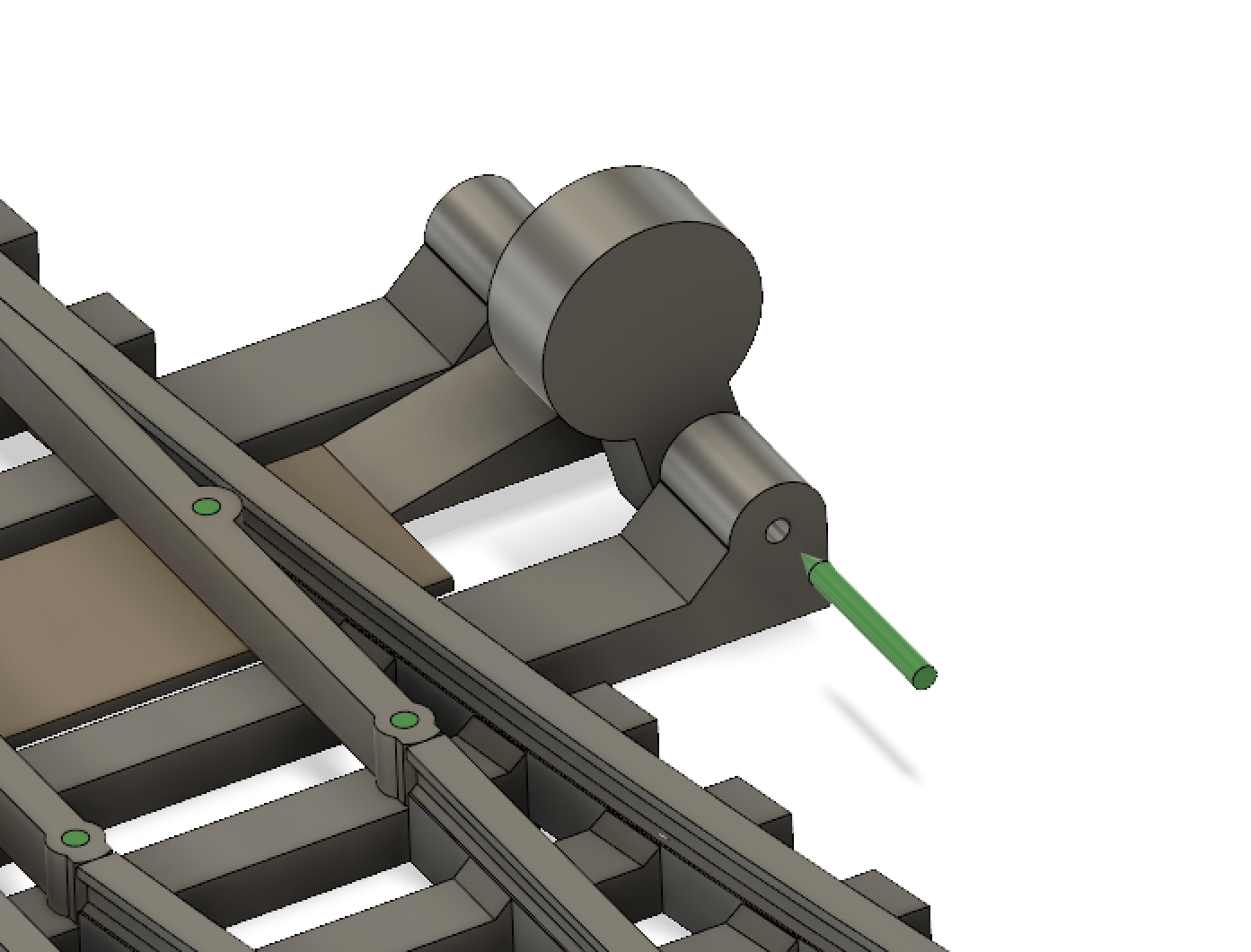 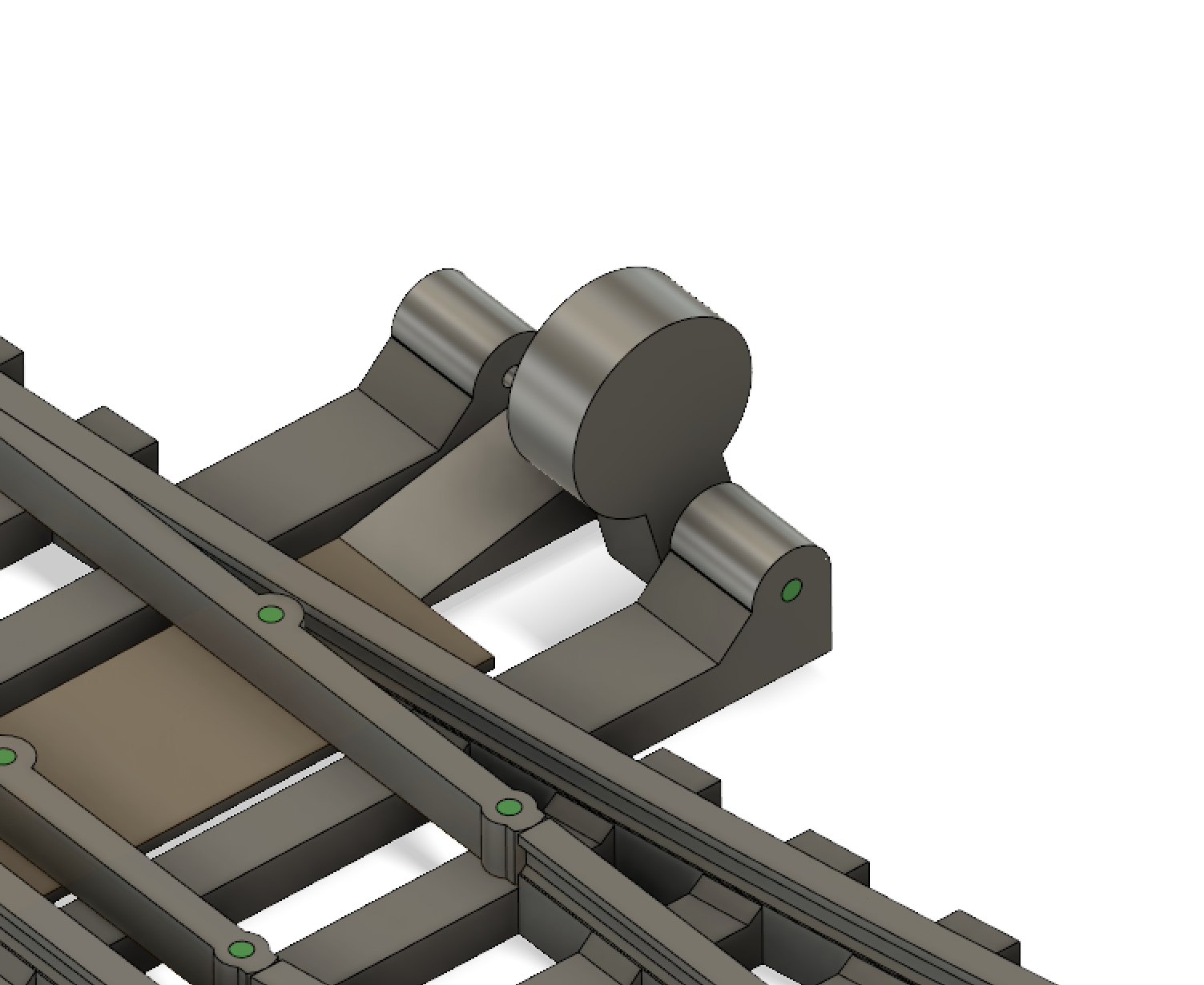 